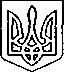 ЩАСЛИВЦЕВСЬКА СІЛЬСЬКА РАДАВИКОНАВЧИЙ КОМІТЕТРІШЕННЯ№ 2626.02.2019 р. Про демонтаж та евакуацію рухомогомайна с. Щасливцеве,Генічеського району, Херсонської областіЗ метою дотримання правил благоустрою Щасливцевської сільської ради та посилення контролю за станом благоустрою, на підставі рішення тимчасової комісії від 12.02.2019 року, відповідно до ст.ст.335, 336, 338, 341, 348 Цивільного кодексу України, керуючись ст.ст., 29, 31, 40, 59 ЗУ «Про місцеве самоврядування в Україні» виконком сільської ради ВИРІШИВ:1. Провести демонтаж з 27.02.2019 року по 14.03.2019 року:1.1. Самовільно встановлену тимчасову споруду для провадження підприємницької діяльності з металевим навісом (фото додається) на земельній ділянці за адресою: вул. *** в с. Щасливцеве, Генічеського р-ну, Херсонської обл., термін дії паспорту прив’язки якої вийшов 31 грудня 2018 року;2. Доручити КП «МАКС-ІНВЕСТ» після прийняття рішення:– провести демонтаж та евакуацію рухомого самовільно встановленого майна;– забезпечити тимчасове зберігання евакуйованого майна в спеціально відведених місцях;– прибрати територію після демонтажу та евакуації від залишкового сміття.3. Оприлюднити рішення у відповідності до вимог законодавства.4. Контроль за виконанням цього рішення покласти в.о начальника відділу містобудування та архітектури виконавчого комітету Щасливцевської сільської ради.Сільський голова							В. ПЛОХУШКО